Dýňová polévkaPracovní list je určen žákům 3.–4. tříd. Žáci budou potřebovat psací potřeby.Cestování s vařečkou: Rakousko _____________________________________Doplň suroviny do receptu na dýňovou polévku ze Štýrska.d _ _ _ _ _   o _ _ _ 1kg d _ _ _ nakrájená   _ _ _ _ _ _stroužek   _ _ _ _ _ _ _ 1l z _ _ _ _ _ _ _ _ _ _ _   v _ _ _ _ _ lžička strouhaného _ _ _ _ _ _ _lžíce c _ _ _ _ _ _ _ _     š _ _ _ _ s _ _p _ _ _s _ _ _ _ _ _V receptu se mluví o dýňovém oleji, ten nejlepší je právě ze Štýrska. Jaké další potravinové oleje znáš?………………………………………………………………………………………………………………………………………………………………………………………………………………………………………………………………………………………………………………………………………………………………………Štýrsko je územní celek v Rakousku. V České republice máme kraje. Ze kterého kraje pocházíš ty? Dokážeš vyjmenovat i některé další kraje?………………………………………………………………………………………………………………………………………………………………………………………………………………………………………………………………………………………………………………………………………………………………………Existuje typický pokrm pro kraj, kde žiješ? Z jakých je surovin?………………………………………………………………………………………………………………………………………………………………………………………………………………………………………………Co jsem se touto aktivitou naučil/a:………………………………………………………………………………………………………………………………………………………………………………………………………………………………………………………………………………………………………………………………………………………………………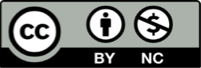 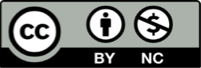 